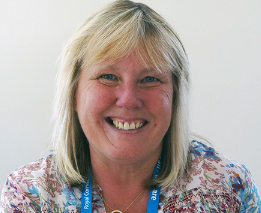 Kim O’Keeffe – BEM is the Dual Chief Nurse for Nursing, Midwifery and Allied Health Professionals at the Royal Cornwall Hospital NHS Trust and Cornwall Foundation Trust, and Deputy Chief Executive at Royal Cornwall Hospitals NHS Trust. Kim holds an Honorary Associate Professor in Nursing position with the University of Plymouth.Kim is a passionate, experienced, and highly visible professional leader with extensive strategic and operational experience at a senior management level, gained across different health care systems both here in the United Kingdom and in South Africa. Committed to system-wide integrated working and the benefits this bring to both citizens as well as healthcare staff and organisations, Kim has been leading by example across Cornwall’s through delivering integrated Safeguarding and Infection Prevention and Controls Services over the last two years. Listening to our patients and community voices is fundamental in the co-production of care.Kim is passionate about non-medical workforce development and leadership and engendering a ‘just culture’ workplace climate. Kim embraces transformation opportunities and promotes change through evidence informed action to ensure patients receive high-quality patient-centred care, this is further re-enforced through her role as an Honorary Associate Professor of Nursing, as she strives to provide care delivery closer to home, delivered by highly skilled, confident, and competent healthcare professionals.